2017年山东大学实验室安全现场检查发现问题汇总2017年山东大学实验室安全现场检查发现问题汇总2017年山东大学实验室安全现场检查发现问题汇总2017年山东大学实验室安全现场检查发现问题汇总单位：功能晶体材料楼检查时间2017.10.13房间号问题事实描述（可标明具体实验室）备注（整改建议）附：现场照片SiC单晶生长实验室监控设备未正常启用；地面存放试剂；值班记录填写不认真；物品摆放杂乱，室内不整洁。涉密场所，禁止拍照。425气瓶未固定；地面存放试剂。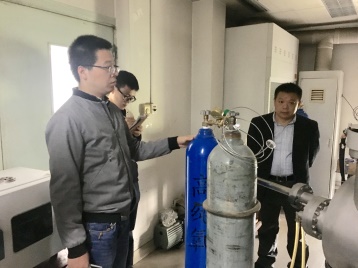 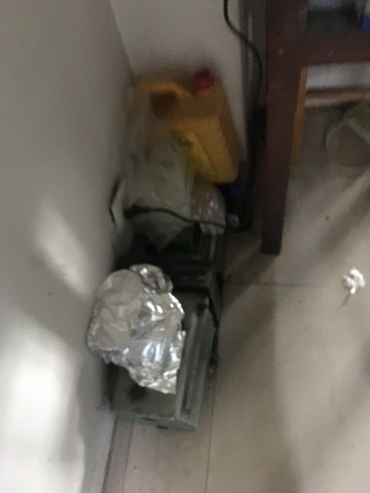 424门口公共区域存放试剂、设备。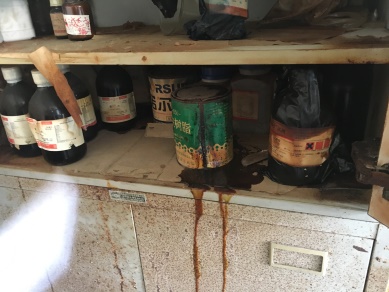 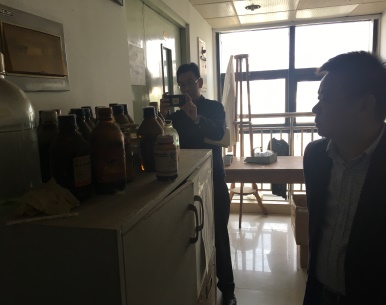 322室内存放杂物，遮挡灭火器材；仪器设备下方存放杂物。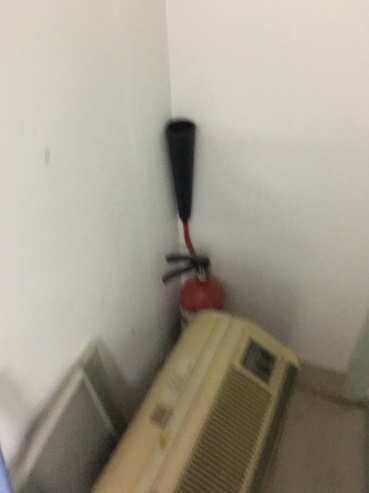 314气瓶未固定。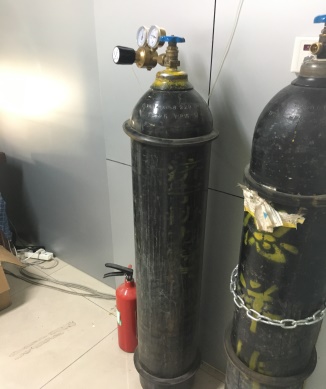 317门口墙面线路暴露。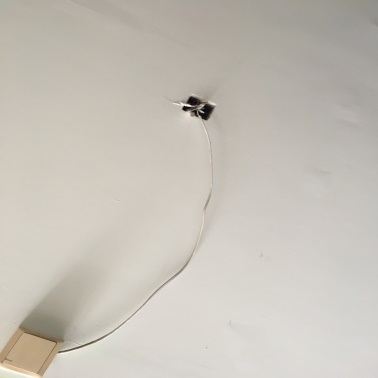 整体说明经检查发现贵单位实验室安全管理方面存在较大安全隐患，主要表现在以下几个方面：安全责任不落实。各实验室没有明确实验室安全负责人，未见相关责任书。实验室内危险化学品管理不到位，易制毒、易制爆化学品未按要求进行管理，无台账。实验室内气体使用不规范。实验室内实验室安全警示标示不全，门口信息牌缺失。实验室内物品摆放杂乱，无卫生值日安排。实验楼涉及化学品使用，无应急喷淋等安全应急设施。个人防护不到位，实验过程经常无人值守，学生不注意个人防护。具体各项管理要求参见《高等学校实验室安全检查项目表》，对各项进行整改，两周内整改完毕。整体说明经检查发现贵单位实验室安全管理方面存在较大安全隐患，主要表现在以下几个方面：安全责任不落实。各实验室没有明确实验室安全负责人，未见相关责任书。实验室内危险化学品管理不到位，易制毒、易制爆化学品未按要求进行管理，无台账。实验室内气体使用不规范。实验室内实验室安全警示标示不全，门口信息牌缺失。实验室内物品摆放杂乱，无卫生值日安排。实验楼涉及化学品使用，无应急喷淋等安全应急设施。个人防护不到位，实验过程经常无人值守，学生不注意个人防护。具体各项管理要求参见《高等学校实验室安全检查项目表》，对各项进行整改，两周内整改完毕。整体说明经检查发现贵单位实验室安全管理方面存在较大安全隐患，主要表现在以下几个方面：安全责任不落实。各实验室没有明确实验室安全负责人，未见相关责任书。实验室内危险化学品管理不到位，易制毒、易制爆化学品未按要求进行管理，无台账。实验室内气体使用不规范。实验室内实验室安全警示标示不全，门口信息牌缺失。实验室内物品摆放杂乱，无卫生值日安排。实验楼涉及化学品使用，无应急喷淋等安全应急设施。个人防护不到位，实验过程经常无人值守，学生不注意个人防护。具体各项管理要求参见《高等学校实验室安全检查项目表》，对各项进行整改，两周内整改完毕。整体说明经检查发现贵单位实验室安全管理方面存在较大安全隐患，主要表现在以下几个方面：安全责任不落实。各实验室没有明确实验室安全负责人，未见相关责任书。实验室内危险化学品管理不到位，易制毒、易制爆化学品未按要求进行管理，无台账。实验室内气体使用不规范。实验室内实验室安全警示标示不全，门口信息牌缺失。实验室内物品摆放杂乱，无卫生值日安排。实验楼涉及化学品使用，无应急喷淋等安全应急设施。个人防护不到位，实验过程经常无人值守，学生不注意个人防护。具体各项管理要求参见《高等学校实验室安全检查项目表》，对各项进行整改，两周内整改完毕。